Školní klub KOTVA při CMG a SOŠPg Brno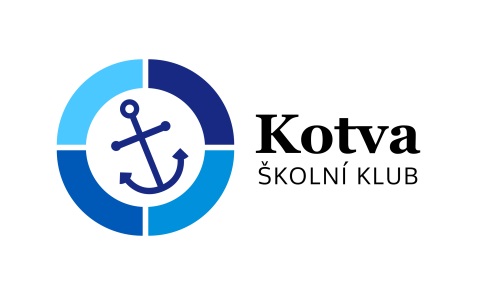 Postní duchovní přespávačka pro starší
(24. - 25. 3. 2022)Termín akce: začínáme ve čtvrtek 24. března v 17:00, 
                        ukončení je ráno 25. března před vyučováním v 7:30.S sebou: spacák, karimatku, věci na spaní, hygiena, 100 Kč (příspěvek na jídlo a energie)Program: úvodní aktivita, večeře, Boží slovo, modlitba, ztišení,…Hlaste se u s. Michaely (kab. 202) do 22. 3. 2022.Tímto podpisem potvrzuji,že se budu plně účastnit programu, který pedagogové s animátory připraví,že se ochotně zapojím do služeb týkajících se provozu akce – úklid, nádobí a další.že si uvědomuji, že součástí programu jsou duchovně zaměřené aktivity, které jsou vedeny v římskokatolickém způsobu

V 		dne	
			-----------------------------------------------------------------		
                       		podpis zájemce			Jméno a příjmení zájemce:Jméno a příjmení zájemce:Jméno a příjmení zájemce:Adresa trvalého bydliště:Adresa trvalého bydliště:Adresa trvalého bydliště:Škola:Škola:Třída:Zdravotní stav: dobrý* – problémový*:…………………………………………………………………….Zdravotní stav: dobrý* – problémový*:…………………………………………………………………….Zdravotní stav: dobrý* – problémový*:…………………………………………………………………….Telefon zákonný zástupce:Telefon zájemce:Telefon zájemce:Přespání: ano - nePřespání: ano - nePřespání: ano - ne